Внеочередное заседание                                                                      27 созыва   КАРАР                                                                                                    РЕШЕНИЕПРОЕКТОб утверждении Положения о порядке оплаты и стимулирования труда лиц, замещающих должности и профессии, не отнесенные к муниципальным должностямВ соответствии с Постановлением Правительства Республики Башкортостан от 19.10.2018 года № 506 «Об оплате труда работников, занимающих должности и профессии, не отнесенные к должностям государственной гражданской службы Республики Башкортостан, и осуществляющих техническое обеспечение деятельности исполнительных органов государственной власти Республики Башкортостан»   и  в целях упорядочения оплаты труда работников, замещающих должности и профессии не отнесенные к муниципальным должностям в аппарате Совета, Администрации сельского поселения Кушманаковский сельсовет муниципального района Бураевский район Республики Башкортостан Совет сельского поселения Кушманаковский сельсовет муниципального района Бураевский район Республики Башкортостан РЕШИЛ:1. Утвердить Положение о порядке оплаты и стимулирования труда лиц, замещающих должности и профессии, не отнесенные к муниципальным должностям в аппарате Совета, Администрации сельского поселения Кушманаковский сельсовет муниципального района Бураевский район Республики Башкортостан (прилагается).2. Настоящее решение распространяется на правоотношения, возникшие с 01 сентября 2018 года.3. Контроль   исполнения настоящего решения возложить на постоянную комиссию Совета по бюджету, налогам и вопросам собственности, предпринимательству, малому бизнесу (Л.З.Гараеву).Председатель Совета				                                      А.Д.Каюмовд. Кушманаково30 октября  2018 годаПриложение   к проекту решения  Совета     сельского поселения                   Кушманаковский сельсовет          муниципального района   Бураевский район РБ  от                 2018 г. № ПОЛОЖЕНИЕо порядке оплаты и стимулирования труда лиц, замещающих должности и профессии не отнесенные к муниципальным должностям в аппарате Совета, Администрации сельского поселения Кушманаковский сельсовет муниципального района Бураевский район Республики Башкортостан1. Настоящее Положение о порядке оплаты и стимулирования труда лиц, замещающих должности и профессии не отнесенные к муниципальным должностям в аппарате Совета, Администрации сельского поселения Кушманаковский сельсовет муниципального района Бураевский район Республики Башкортостан,  (далее по тексту - Положение), определяет порядок и условия оплаты труда, а также материального стимулирования работников замещающих должности и профессии не отнесенные к муниципальным должностям в аппарате Совета, Администрации сельского поселения Кушманаковский сельсовет муниципального района Бураевский район Республики Башкортостан (далее - работники).2. Оплата труда работников состоит из:а) должностного оклада, тарифной ставки;б) надбавок к должностному окладу, тарифной ставке:за выслугу лет работникам;за сложность, напряженность и высокие достижения в труде;за классность;в) районного коэффициента;г) премий по результатам работы;д) материальной помощи;е) доплат к должностному окладу, тарифной ставке.3. Должностные оклады и месячные тарифные ставки лицам, замещающим должности и профессии не отнесенные к муниципальным должностям, устанавливаются в следующих пределах:Примечания:к 5 разряду относится выполнение работ по управлению легковыми автомобилями всех типов;к 6 разряду относится выполнение работ по управлению грузовыми автомобилями грузоподъемностью до 3 тонн;при работе на двух-трех типах автомобилей (легковом, грузовом, автобусе и т.п.), а также при выполнении всего комплекса работ по ремонту и техническому обслуживанию управляемого автомобиля в случае отсутствия специализированной службы технического обслуживания автомобилей тарифные ставки водителям повышаются на один разряд.4. Работникам выплачиваются:премии по результатам работы (размер премий определяется исходя из результатов деятельности работника и максимальными размерами не ограничивается);материальная помощь;руководителям, специалистам и служащим:ежемесячная надбавка к должностному окладу за сложность, напряженность и высокие достижения в труде в размере от 70 до 100 процентов должностного оклада (тарифной ставки);ежемесячная надбавка за выслугу лет к должностному окладу в следующих размерах:рабочим – ежемесячная надбавка за сложность и напряженность в размере от 100 до 150 процентов тарифной ставки;водителям - ежемесячная надбавка за сложность и напряженность в размере от 70 до 100 процентов тарифной ставки.Условия выплаты ежемесячной надбавки за сложность, напряженность и высокие достижения в труде устанавливаются представителем нанимателя.Ежемесячные надбавки к должностному окладу за выслугу лет руководителям, специалистам и служащим начисляются на должностной оклад.5. При утверждении фондов оплаты труда органов местного самоуправления сельского поселения Кушманаковский сельсовет муниципального района Бураевский район Бураевский район Республики Башкортостан, сверх суммы средств, направляемых для выплаты должностных окладов, тарифных ставок работникам с учетом районного коэффициента, предусматриваются средства на выплату (в расчете на год):1) ежемесячных надбавок к должностным окладам и тарифным ставкам:а) руководителям, специалистам и служащим: за сложность, напряженность и высокие достижения в труде - в размере 8,5-кратной суммы должностных окладов и тарифных ставок работников с учетом районного коэффициента;за выслугу лет – в размере 3-кратной суммы должностных окладов работников с учетом районного коэффициента;б) рабочим за сложность и напряженность – в размере 10-кратной суммы тарифных ставок соответствующих работников с учетом районного коэффициента;в) водителям за сложность и напряженность – в размере 16-кратной суммы тарифных ставок соответствующих работников с учетом районного коэффициента;2) премий по результатам работы:а) руководителям, специалистам и служащим - в размере 4-кратной суммы должностных окладов соответствующих работников с учетом районного коэффициента;б) рабочим и водителям - в размере 6-кратной суммы тарифных ставок соответствующих работников с учетом установленных надбавок, доплат и районного коэффициента;3) материальной помощи - в размере 2-кратной суммы должностных окладов и тарифных ставок работников;4) установленных настоящим Положением надбавок и доплат по другим основаниям.6. Премии по результатам работы. Премирование работников осуществляется за успешное и образцовое выполнение трудовых обязанностей, инициативность, продолжительную и безупречную работу в целях материального стимулирования, повышения эффективности и качества труда каждого работника. Условия премирования могут быть изменены при изменении условий оплаты труда. Премии по результатам работы выплачивается работникам с учетом установленных  всех надбавок, доплат и районного коэффициента ежемесячно на основании распоряжения (приказа) руководителя.Премия выплачивается за фактически отработанное время. Фактически отработанное время для расчета премии определяется согласно табелю учета рабочего времени. Работники могут быть лишены премии полностью или частично при наличии случаев нарушения трудовой и исполнительской дисциплины, совершенных за истекший период, за который начисляется премия, не надлежащего исполнения возложенных на него обязанностей и заданий. Основанием для лишения работника премии является распоряжение о наложении дисциплинарного взыскания.Работникам, проработавшим неполный месяц и уволившимся по уважительным причинам выплата премии производится за фактическое отработанное время в данном расчетном периоде. Работникам, проработавшим неполный месяц и уволившимся по собственному желанию, премия не выплачивается.Премии, выплачиваемые в соответствии с настоящим Положением, учитываются при исчислении среднего заработка в порядке, установленном законодательством, и включаются в заработок, на который начисляется районный коэффициент.Премии работникам начисляются с учетом районного коэффициента и всех надбавок и доплат.7. Оказание материальной помощиОказание материальной помощи работникам производится представителем нанимателя по заявлениям работников.а) Материальная помощь выплачивается по заявлению работника при предоставлении отпуска в размере двух должностных окладов и по распоряжению представителя нанимателя.б) При наличии экономии фонда оплаты труда работнику по решению Представителя нанимателя на основании заявления может быть выплачена материальная помощь в следующих случаях:- в связи с празднованием юбилейных дат (50, 60 и 65 лет для женщин и мужчин и 55 лет для женщин),- в связи с бракосочетанием работника,- вследствие причинения работнику или членам его семьи ущерба в результате стихийного бедствия или иных форс-мажорных обстоятельств, в том числе утраты личного имущества на крупную сумму вследствие кражи, пожара, при представлении справки из полиции, управления государственной противопожарной службы,- в случае смерти супруга (супруги), родителей, детей работника, при наличии копии свидетельства о смерти.Решение о выплате  такой  материальной  помощи  в размере до 3 окладов денежного содержания принимается   на   основании   заявления   работника.В случае смерти работника материальная помощь может быть выплачена его супругу (супруге), родителям, детям, на основании заявления указанных лиц при наличии копии свидетельства о смерти и документа, подтверждающего родственные связи.Материальная помощь не выплачивается:- работникам, уволенным и получившим материальную помощь в текущем году и вновь принятым в этом же году;- увольняемым по следующим основаниям:  неоднократного неисполнения работником без уважительных причин должностных обязанностей, если он имеет дисциплинарное взыскание;однократного грубого нарушения должностных обязанностей:а) прогула (отсутствия на служебном месте без уважительных причин более четырех часов подряд в течение служебного дня);б) появления на службе в состоянии алкогольного, наркотического или иного токсического опьянения;в) совершения по месту работы хищения (в том числе мелкого) чужого имущества, растраты, умышленного уничтожения или повреждения такого имущества, установленных вступившим в законную силу приговором суда или постановлением органа, уполномоченного рассматривать дела об административных правонарушениях.8. Выплата единовременного поощрения (вознаграждения) при наличии экономии средств на содержание органов местного самоуправления	а) При наличии экономии средств по смете расходов производится выплата единовременного поощрения (вознаграждения) работникам органов местного самоуправления в соответствии с рекомендациями Правительства Республики Башкортостан, в связи с юбилейными датами, профессиональными, государственными и иными праздничными датами.б) Единовременное поощрение (вознаграждение) при наличии экономии средств по смете расходов производится в следующих случаях:при объявлении благодарности руководителя органа местного самоуправления;- при награждении Почетной грамотой муниципального района Бураевский район;-при награждении в порядке и на условиях, установленных законодательствами Российской Федерации и Республики Башкортостан;	в) Размер единовременных поощрений, перечисленных в пунктах а, б настоящего Положения, устанавливается в пределах месячного фонда оплаты труда работника.г) Выплата единовременного поощрения в связи с награждением (за исключением государственных наград) производится не чаще 1 раза в год.д) Решение о выплате оформляется распоряжением руководителя органа местного самоуправления.9. Надбавки и доплаты к должностным окладамРабочим и водителям устанавливаются следующие надбавки и доплаты, средства для выплаты которых предусматриваются при утверждении фондов оплаты труда с учетом фактически назначенных размеров:а) доплаты:Работникам охраны за работу в ночное время (с 22.00 до 06.00) – в размере 50 процентов часовой тарифной ставки;Водителям служебных легковых автомобилей за ненормированный рабочий день – в размере 50 процентов месячной тарифной ставки;б) надбавки:водителям автомобилей - за отработанное в качестве водителя время в следующих размерах:водителям 2-го класса - 25 процентов месячной тарифной ставки; водителям 1-го класса - 50 процентов месячной тарифной ставки;уборщикам производственных и служебных помещений за использование в работе дезинфицирующих средств -  в размере 10 процентов месячной тарифной ставки.10. Работникам, занятым на работах с вредными и (или) опасными условиями труда, по результатам специальной оценки условий труда на рабочих местах производится повышение оплаты труда в размере не менее 4 процентов тарифной ставки (должностного оклада), установленной для различных видов работ с нормальными условиями труда. Если по итогам специальной оценки условий труда рабочее место признается безопасным, то повышение оплаты труда не производится.При реализации компенсационных  мер по оплате труда в отношении работников, занятых на работах с вредными и (или) опасными условиями труда, порядок и условия осуществления таких мер не могут быть ухудшены, а размеры снижены по сравнению с порядком, условиями и размерами фактически реализуемых в отношении указанных работников компенсационных мер по оплате труда по состоянию на 1 января 2014 года при условии сохранения соответствующих условий труда на рабочем месте, явившихся основанием для назначения реализуемых компенсационных мер. До подтверждения улучшения условий труда на данных  рабочих местах результатами проведения специальной оценки условий труда.В случае, если до 1 января 2014 года в отношении рабочих мест была проведена аттестация рабочих мест по условиям труда, для установления работникам компенсаций по оплате труда используются результаты данной  аттестации до истечения срока ее действия.11. При совмещении профессий (должностей), расширении зон обслуживания, увеличении объема работы или исполнении обязанностей временно отсутствующего работника без освобождения от работы, определенной трудовым договором, работнику производится доплата.Размер доплаты устанавливается по соглашению сторон трудового договора с учетом содержания и (или) объема дополнительной работы.Выплаты указанных доплат осуществляются за счет экономии по фонду оплаты труда.БАШКОРТОСТАН РЕСПУБЛИКАҺЫ               БОРАЙ РАЙОНЫ МУНИЦИПАЛЬ РАЙОНЫНЫҢ КУШМАНАК АУЫЛ СОВЕТЫ АУЫЛ БИЛӘМӘҺЕ СОВЕТЫ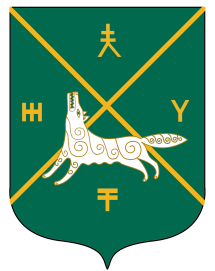 СОВЕТ СЕЛЬСКОГО  ПОСЕЛЕНИЯКУШМАНАКОВСКИЙ  СЕЛЬСОВЕТ   МУНИЦИПАЛЬНОГО РАЙОНА БУРАЕВСКИЙ  РАЙОН        РЕСПУБЛИКИ  БАШКОРТОСТАН№Наименование должностейНаименование должностейДолжностной оклад, рублейСлужащиеСлужащиеСлужащиеСлужащие1.КомендантКомендант4997№Наименование профессииМесячные тарифные ставки, рублейМесячные тарифные ставки, рублейРабочие и водители1.УборщицаУборщица32462.Охрана (сторож)Охрана (сторож)32463.Водитель 6 разряда	Водитель 6 разряда	37204.Водитель 5 разрядаВодитель 5 разряда3495При стаже работыРазмер надбавки(в процентах)от 3 до 8 лет10свыше 8 лет до 13 лет15свыше 13 лет до 18 лет20свыше 18 лет до 23 лет25свыше 23 лет30;